Резюме     Исламбаева Айым Алдияровна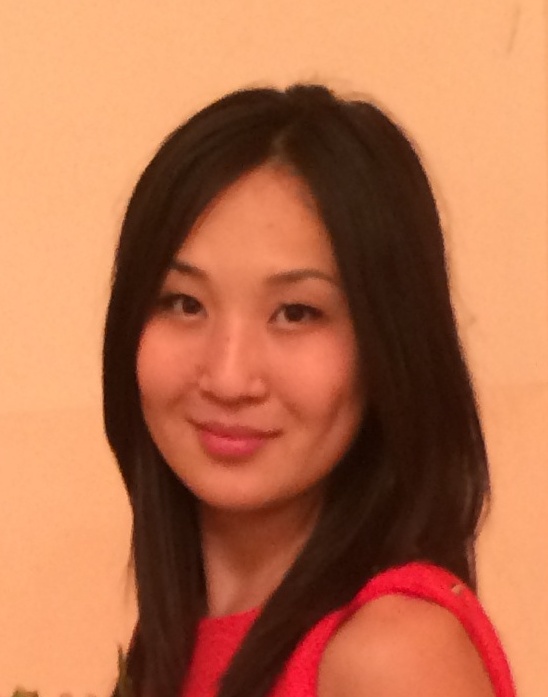 Личная информация:Дата рождения: 15.05.1994Адрес проживания: ул.Язева 13, кв-25Семейное положение: не замужемКонтактные данные:Домашний телефон: 87212353320Мобильный телефон: +7-707-187-68-86 / +7-777-287-68-86Е-mail: aiym.67@mail.ruЦель: получение должности лаборанта и совершенствование в своейспециальности Образование: 2012-2016, Карагандинский государственный технический университет , специальность: 5В070100 «Биотехнология» п/я бакалавриат.Дополнительная информация: - Проходила практику в городе Астана "Национальный Центр Биотехнологии"02.06.2014-01.07.2014Знание языков: государственный и русский в совершенстве, английский.Профессиональные навыки: базовый набор знаний по предметам входящим в программы ВУЗ-а.Дополнительные навыки: владение программами среды MS office, уверенный пользователь компьютера. Личные качества: коммуникабельность, ответственность, пунктуальность, настойчивость, целеустремленность, быстрая обучаемость, умение  работать в команде.   